Консультация для родителей «Звуки вокруг нас»«Звуки вокруг нас»Слух — важнейшее из человеческих чувств. Несмотря на то, что здоровые люди ценят его меньше, чем зрение. А ведь с помощью слуха мы поддерживаем более тесную связь с окружающим миром, чем с помощью зрения.Слух – самое острое человеческое чувство. Интенсивность звука, вызывающего в ухе самое слабое слуховое ощущение, в десять в десятой степени (!) раз меньше, чем аналогичная интенсивность света.Слух – самое совершенное чувство. Он может не только различать огромный диапазон звуков, но и точно определять пространственное нахождение их источника.Слуховое восприятие представляется сложным видом восприятия. Оно включает в себя следующие частные разновидности восприятия:— определение наличия или отсутствия в данный момент звука как такового;— установление физических характеристик (параметров) воспринимаемого звука, в частности его громкости, высоты и тембра;— выяснение места расположения источника звука в пространстве;— определение изменений, происходящих в воспринимаемом звуке (если он меняется во время его восприятия),— оценка возможных перемещений источника звука в пространстве, включая направление, скорость и траекторию.Слух позволяет нам чувствовать себя в безопасности. Только он дает возможность услышать шум приближающегося сзади автомобиля и вовремя среагировать.Слуховой орган имеет настолько сложное устройство, что до сих пор ни одно техническое приспособление не в силах полностью его заменить. В то время как близорукость элементарно корректируется с помощью очков. В отличие от зрения, слух действует непрерывно, даже во сне. Его невозможно «выключить».Слух – первое чувство, которое формируется у ребенка. Еще в утробе матери он начинает слышать и узнавать окружающие звуки.В основе этого вида восприятия способность человека получать информацию в виде звуковых волн. Хоть у большинства животных слух более чуткий, чем у человека, но и мы можем воспринимать звуки в довольно широком диапазоне – от 20 до 20000Гц.К тому же у человека звуковое восприятие специализировано. Наряду с обычным слухом, выделяют музыкальный и фонематический слух.Развитие слухового восприятия идет в двух направлениях: с одной стороны развивается восприятие обычных звуков, с другой — восприятие речевых звуков, т.е. формируется фонематический слух. Оба направления имеют для человека жизненно важное, значение, начинают развиваться уже в младенческом возрасте.При обучении ребенка различению на слух неречевых звуков советую соблюдать следующую последовательность:звуки природы: шум ветра и дождя, шелест листьев, журчание воды и др.;звуки, которые издают животные и птицы: лай собаки, мяуканье кошки, карканье вороны, чириканье воробьев и гуление голубей, ржание лошади, мычание коровы, пение петуха, жужжание мухи или жука и т.д.;звуки, которые издают предметы и материалы: стук молотка, звон бокалов, скрип двери, жужжание пылесоса, тиканье часов, шуршание пакета, шорох пересыпаемой крупы, гороха, макарон и т.п.;транспортные шумы: сигналы автомобилей, стук колес поезда, скрип тормозов, гудение самолета и т.п.;звуки, которые издают различные звучащие игрушки: погремушки, свистульки, трещотки, пищалки;звуки детских музыкальных игрушек: колокольчик, барабан, бубен, дудочка, металлофон, гармошка, пианино и др.Послушаем звуки! развитие слухового внимания; восприятие на слух звуков природы — голосов животных и птиц.Ход игры: Игра проводится на прогулке. Гуляя на детской площадке в парке, обращайте внимание малыша на звуки природы — ветра и дождя, шелест листьев, журчание воды, грохотание грома во время грозы и др. Также обращайте внимание ребенка на звуки, которые издают животные и птицы, живущие в городе, — собаки и кошки, вороны, голуби, воробьи, утки.После того, как ребенок научится хорошо различать эти звуки с опорой на зрение (слышит и видит одновременно), предложите определить источник звука с закрытыми глазами (только на слух):—Закрой глаза. Сейчас я открою окошко, а ты постарайся определить на слух, какая погода на улице.— Закрой глаза и постарайся угадать, какие птички прилетели к нашей кормушке.На прогулке в лесу обратите внимание ребенка на разнообразные звуки — шум ветвей деревьев, звук от падения шишек, стук дятла, скрип старых деревьев, топот ежика в траве и др.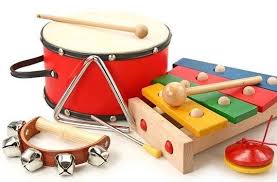 Звуки домаЦель: развитие слухового внимания; восприятие на слух звуков, которые издают различные предметы обихода.Ход игры: Находясь в квартире, прислушайтесь вместе с ребенком к звукам дома—тиканью часов, звону посуды, скрипу двери, шуму воды в трубах, бульканью супа и шипению котлетки на сковороде, к звукам, которые издают различные бытовые приборы (жужжание пылесоса, шипение закипающего чайника, гудение компьютера Я пр.). Лучше проводить такую работу, организуя различные игры:«Найди, тикает,(звенит, жужжит и т.д.)/» или соревнование:«Кто больше звуков услышит?»В последующем можно усложнить задачу, предлагая ребенку определить источник звука с закрытыми глазами.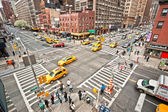 Звуки улицыЦель: развитие слухового внимания; восприятие на слух различных транспортных шумов.Ход игры: Игра проводится во время прогулки по улице или в общественном транспорте. Помогите ребенку выделить среди других звуков разнообразные транспортные шумы — сигналы автомобилей, звон трамвая, скрип тормозов, гудение эскалатора в метро, стук колес поезда, гудение самолета в небе и др. После того, как ребенок научится различать эти звуки, предложите определить их с закрытыми глазами: стоя у  перекрестка, определить, стоят машины или едут, угадать, далеко находится трамвай или подъехал близко и т.Развитие речевого слухаРечевой (фонематический) слух — это способность улавливать и различать на слух звуки (фонемы) родного языка, а также понимать смысл различного сочетания звуков — слова, фразы, тексты. Речевой слух помогает дифференцировать человеческую речь по громкости, скорости, тембру, интонации.Игры для развития речевого слухаНайди картинку!Цель: развитие речевого слуха—умение правильно воспринимать и дифференцировать слова.Оборудование:  парные картинки из детского лото с изображением различных игрушек и предметов.Ход игры: Педагог кладет на стол перед ребенком несколько картинок (парные картинки держит в руке) и предлагает отгадать, какие картинки он назовет. Педагог называет один из предметов, изображенных на картинках, ребенок слушает, затем ищет эту картинку на столе, показывает ее и по мере возможности повторяет слово. Для подтверждения правильности ответа ребенка взрослый достает парную картинку и прикладывает ее к той, что показал ребенок.—Правильно, это дом. Молодец — ты угадал! Слушай еще!Количество картинок можно постепенно увеличивать. Позднее можно называть одновременно по два-три предмета.Съедобное — несъедобноеЦель: развитие речевого слуха —умения внимательно слушать слова; развитие мышления.Оборудование: мячик.Ход игры: Перед началом игры необходимо уточнить представления ребенка о том, что значит «съедобный» и «несъедобный» показать малышу продукты питания или блюда, а также другие предметы и предложить выбрать то, что можно есть, — это съедобное и то, что нельзя есть, — это несъедобное. Такую подготовку удобно проводить дома на кухне — заглянуть в холодильник, в кухонные шкафы, во время еды.Игра проводится на полу или за столом, взрослый сидит напротив ребенка.—Давай поиграем в мяч. Я буду катить к тебе мяч и говорить разные слова. А ты внимательно слушай: если я назвала съедобное — то, что можно кушать, — лови мяч. Если я назвала несъедобное — то, что есть нельзя, — не трогай мяч.Взрослый катит к ребенку мяч, называя: «пирожок», «конфета», «кубик», «суп», «диван», «картошка», «книжка», «яблоко», «дерево», «печенье», «торт», «котлета», «ручка» и т.д. Ребенок должен внимательно слушать слова. В начале лучше проводить эту игру индивидуально в медленном темпе, чтобы у ребенка была возможность не только вслушаться в звучание слова, но и подумать, что оно означает. Можно проводить такую игру в группе. В этом случае дети сидят напротив педагога. Взрослый отправляет мяч по очереди к каждому из детей. За правильный ответ ребенок получает фишку. Побеждает тот, кто набрал больше очков.Слушай и выполняй!Цель: развитие речевого слуха—умение правильно воспринимать словесную инструкцию.Ход игры: Ребенок стоит на расстоянии 2-3 метров от педагога.Взрослый предупреждает ребенка: я буду давать тебе команды, а ты внимательно слушай и выполняй: Походи по комнате. Выгляни в окошко. Попрыгай. Садись на диван. Покружись. Похлопай в ладоши.Команды могут быть самыми разными. Можно использовать команды из игр «Делаем зарядку!» и «Потанцуй со мной!», но не показывать движения, а только называть их.Усложнять задание можно, меняя силу голоса: произносить слова команд шепотом или увеличивая расстояние между говорящим и слушающим. Можно закрыть лицо, чтобы ребенок не видел движения губ говорящего.Хлопни, если услышишь звукХлопни, если услышишь звук А (и другие гласные звуки, потом и согласные) среди других звуков, слогов, слов (А — ОУЫЭИАОИЫААЫУО; АМ, ОП, ЫП, ЭС, АВ…; ПО,ТА, СЫ, МА, ВЭ…; АВТОБУС, УШИ, ОБРУЧ…; МАК, НОС, ПУХ…; РУКА, ПИЛЫ, ОВОЩИ…).Вспомни слова Вспомни слова, которые начинаются на А (О, У, И) (АИСТ, АЗБУКА, АРКА; ОБРУЧ, ОБЛАКО, ОВОЩ), первый гласный обязательно ударный. Вспомни слова, которые заканчиваются на М (и др.) или найди среди картинок.